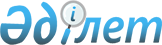 О признании утратившим силу постановления акимата города Балхаш от 3 ноября 2011 года № 45/01 "Об определении объекта коммунальной собственности, подлежащего приватизации"Постановление акимата города Балхаш Карагандинской области от 24 июля 2019 года № 31/02. Зарегистрировано Департаментом юстиции Карагандинской области 26 июля 2019 года № 5417
      В соответствии с Законом Республики Казахстан от 23 января 2001 года "О местном государственном управлении и самоуправлении в Республике Казахстан", Законом  Республики Казахстан от 6 апреля 2016 года "О правовых актах", акимат города Балхаш ПОСТАНОВЛЯЕТ:
      1. Признать утратившим силу постановление акимата города Балхаш от 3 ноября 2011 года № 45/01 "Об определении объекта коммунальной собственности, подлежащего приватизации" (зарегистрировано в Реестре государственной регистрации нормативных правовых актов за № 8-4-259, опубликовано в газетах "Балқаш өңірі" № 149-150 (11818) от 30 декабря 2011 года и "Северное Прибалхашье" № 145 (854) от 28 декабря 2011 года).
      2. Контроль за исполнением настоящего постановления возложить на заместителя акима города Балхаш Капашева Айдына Боранбаевича.
      3. Настоящее постановление вводится в действие после его первого официального опубликования.
					© 2012. РГП на ПХВ «Институт законодательства и правовой информации Республики Казахстан» Министерства юстиции Республики Казахстан
				
      Аким города Балхаш 

О. Таурбеков
